ELA – Tuesday, April 14 Online you can find links to:Daily Warm Up – PowerPoint onlineLesson 7 vocabulary Quiz – answer onlineThe Interview Short StoryThe Interview Questions – answer onlineMath – Tuesday, April 14 Problem of the Day						Work Space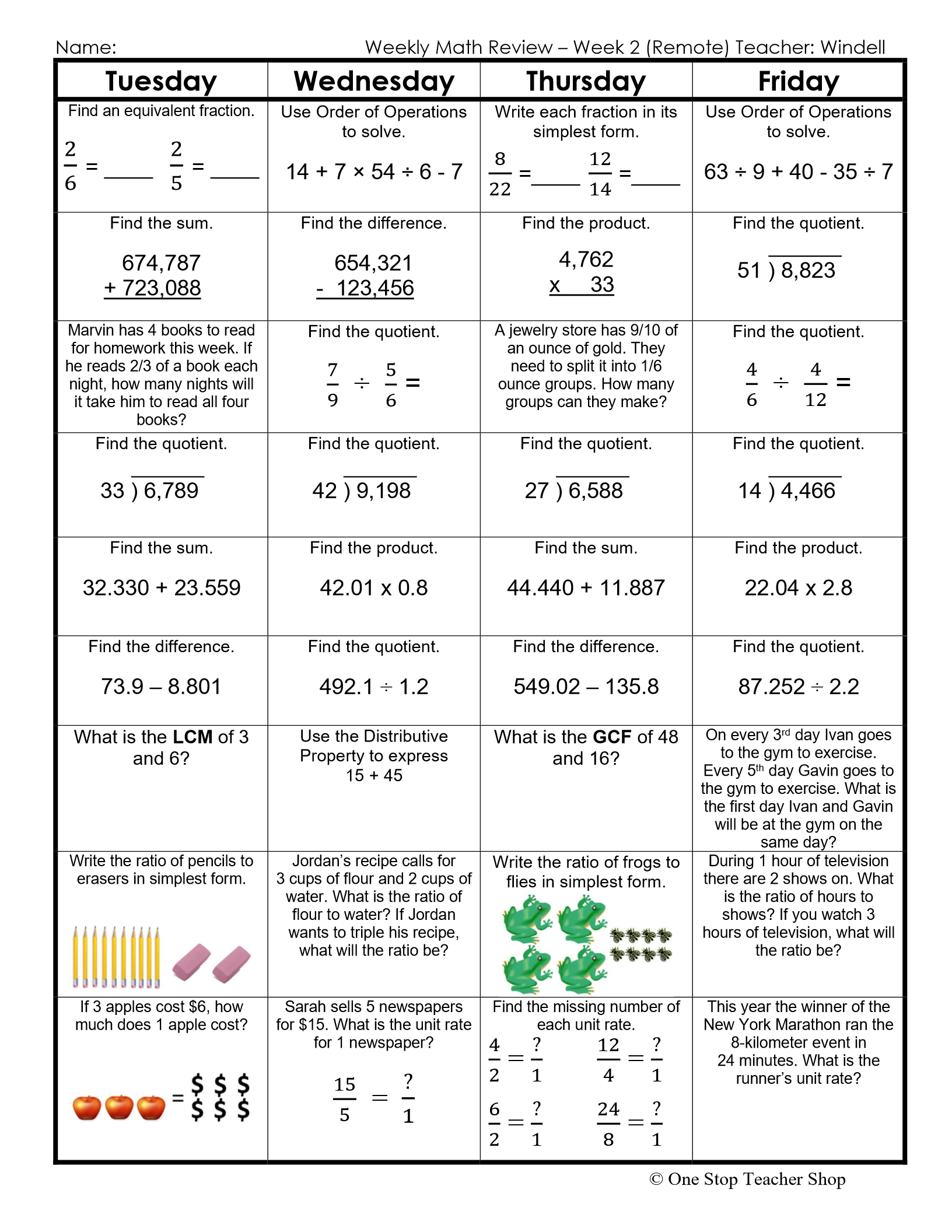 Math Practice –Tuesday, April 14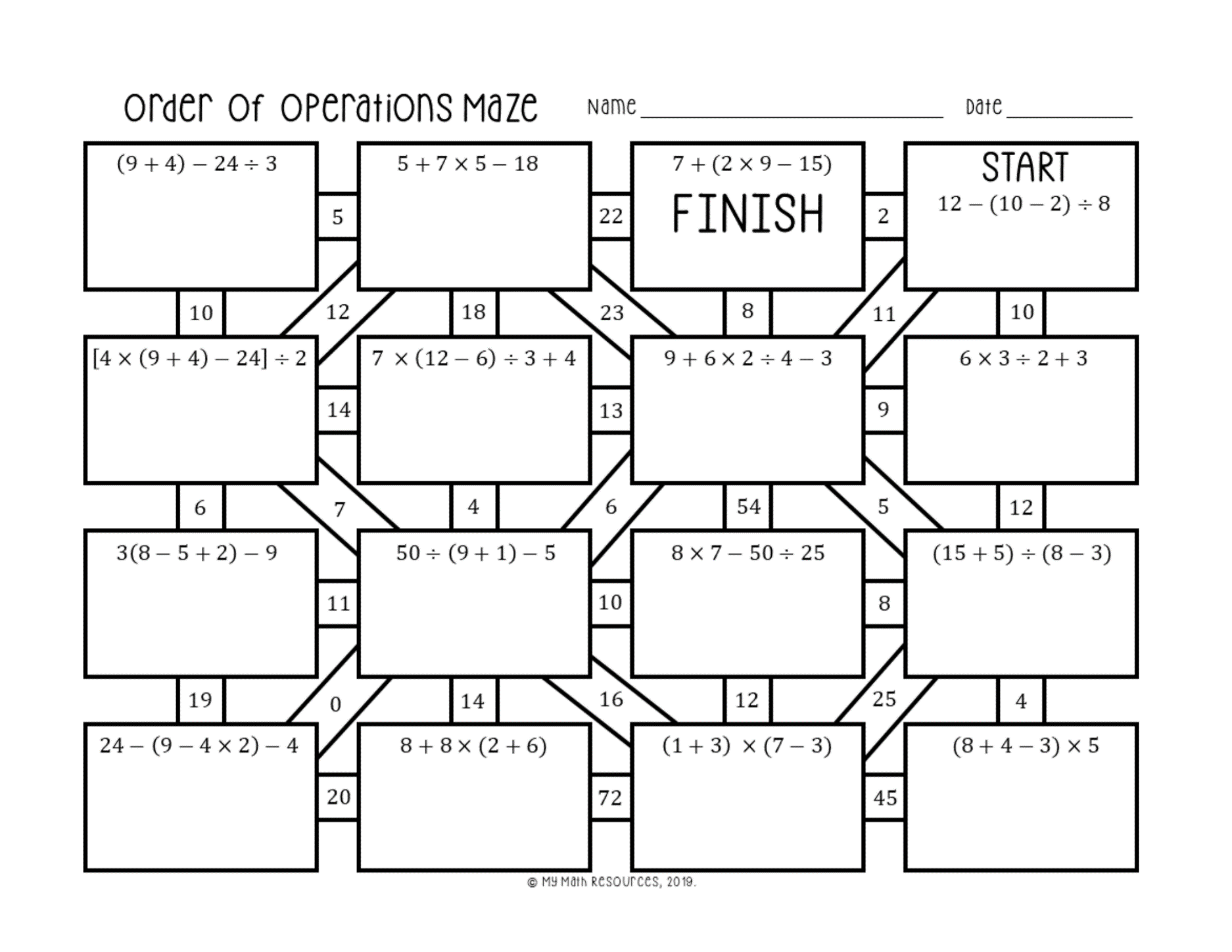 Math Practice – Tuesday, April 14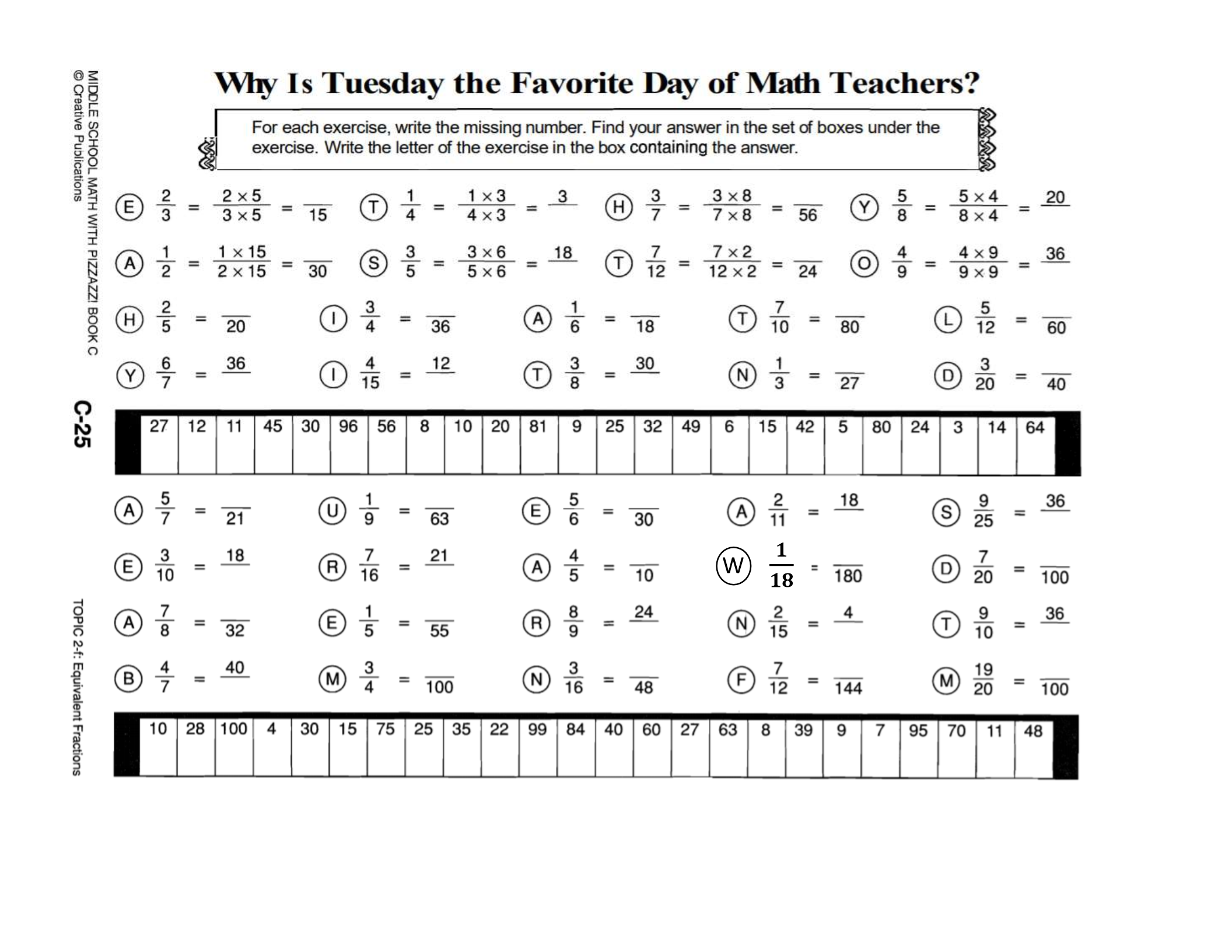 Science – Tuesday, April 14Online, you can find links to:Gravity and the Solar System chapter from the textbookGravity and the Solar System PowerpointGravity and the Solar System Notes VideoBook Questions – to complete online